spolek Blesk www.sdruzeniblesk.cz, sdruzeniblesk@seznam.cz, 777 624 456!!!Dvě poslední podzimní akcičky!!!                 + termín rozlyžování, tábora a VodyAhoj! Máme tady pro vás dvě podzimní akcičky. 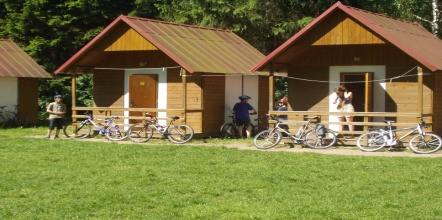 akce č. 210Lhotka u Mělníka – aneb, co se na letním táboře nestihlo (pátek 14. října - neděle 16. října)Na letošním táboře v Hrachově jsme nestihli spoustu her, které jsme měli připraveny. Proto máme v plánu mnohé dohnat o tomto víkendu. Místo v chatkách budeme bydlet ve vytápěných pokojích v nových srubech na velké louce, takže se nemusíme bát počasí. Bude probíhat mimo jiné olympiáda naším počítačovým systémem (Windows 15) vybraných smíšených dvojic.Termín a místo konání akce: pátek 14. října - neděle 16. října, táborová základna Lhotka u MělníkaSraz: pátek v 18.00 na Albertově 6 (u Přírodovědecké fakulty UK, dvě zastávky tramvají od Karlova náměstí, zastávka Albertov)Návrat: neděle kolem 17.00 tamtéžUbytování: Ve vytápěných srubech. K dispozici jsou peřiny a povlečení. Stravování: Jídlo máme zajištěno v jídelně tábora.S sebou: Pláštěnku, sportovní oblečení a obuv, kartičku pojišťovny Přihlášení na akci: Závazné přihlášení mohou provést rodiče telefonicky kdykoliv na tel: 777 624 456 (nonstop infolinka) nebo emailem na sdruzeniblesk@seznam.cz.Cena akce : 1200 Kč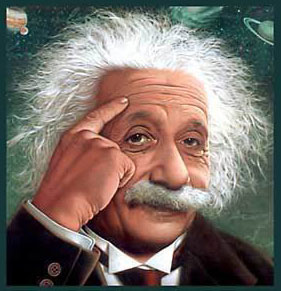 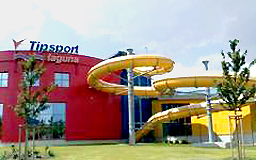 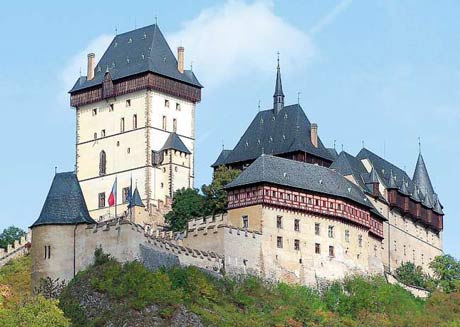 akce č. 211SRbsko – koupačka v aquaparku a IQ olympiáda (pátek 11. listopadu - neděle 13. listopadu)Srbsko je krásný kraj u Berounky v blízkosti Karlštejna. V neděli pojedeme na celé dopoledne vykoupat se a vyřádit do Aquaparku v Berouně. Jako každou poslední podzimní akci bude probíhat v ubytovně IQ olympiáda a mistrovství světa v piškvorkách.  Termín a místo konání akce: pátek 11. listopadu - neděle 13. listopaduSraz: pátek 11.11. nejpozději v 17.30 na vlakovém nádraží Praha-Smíchov (Stanice Metra) před pokladnami - odjezd vlaku 17.58–Pozor! Vlak nečeká a kdo ho nestihne, jde pěšky!Návrat: neděle 13.11. vlakové nádraží Praha-Smíchov (příjezd vlaku 16.04), předání dětí opět před pokladnamiUbytování: Ve spacácích v komfortní a vytápěné ubytovně Lída v Srbsku, nedaleko Berounky. Dvou, tří a čtyřlůžkové pokojíky.Stravování: Jídlo máme zajištěno po celou dobuS sebou: spacák, plavky, ručník, teplé oblečení, baterku, pláštěnku, přezůvky, kartičku zdravotní pojišťovny (nebo kopii)Přihlášení na akci: Závazné přihlášení mohou provést rodiče telefonicky kdykoliv na tel: 777 624 456 (nonstop infolinka) nebo emailem na sdruzeniblesk@seznam.cz.Cena akce : 1200 Kč (vstupné do aquaparku je již zahrnuto v ceně akce)